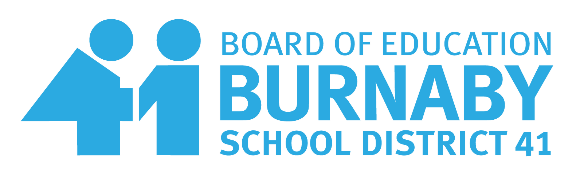 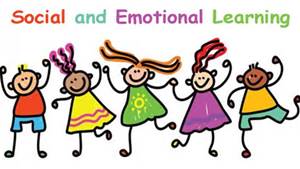 本拿比教育局移民安頓輔導舉辦      家長們可一起學習和探討：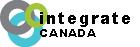 了解卑詩省學校系統					中西文化不同的挑戰家長如何幫助孩子學業成功培養學生社交,知識,藝術,體能及社會責任感的全面發展家長和青少年之間的衝突如何控制自己的情緒Parents can come together to learn and discuss together about:Understanding BC School system Eastern Vs Western (Cultural Difference)  Parent - How to Help Your Child Succeed at SchoolHelp Children develop other interests Conflicts between Parents and TeensAs parents how to control their emotions地點(Place): Chaffey-Burke Elementary School, 4404 Sardis Street Burnaby, 日期(Date):  10/21, 10/28 ,11/04 , 11/18, 11/25星期三時間(Time): 1:30-3:00pm語言(Language): 國語 (Mandarin)咨詢和報名 (Enquiries & Registration): caren.yu@sd41.bc.ca                         Caren Yu  604-760-3861  - cell報名請提供楓葉卡信息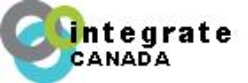 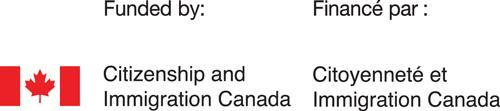 